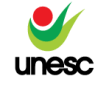 UNESC UNIVERSITYAPPLICATION FORMAfter complete the form, please send to:  iro@unesc.netNameAddressNumberCityPO BoxState/ProvinceCountryPhoneFaxE-mailSchooling levelInstitutionMonth / Year of ConclusionCourse 